О внесении изменений в постановление администрации муниципального образования Соль-Илецкий городской округ от 09.11.2020 № 3902-п «Об утверждении состава и положения о жилищной комиссии администрации муниципального образования Соль-Илецкий городской округ»В соответствии с Жилищным кодексом Российской Федерации, Федеральным законом от 06.10.2003 №131-ФЗ «Об общих принципах организации местного самоуправления в Российской Федерации», Уставом муниципального образования Соль-Илецкий городской округ, постановляю:Внести изменения в постановление администрации муниципального образования Соль-Илецкий городской округ от 09.11.2020 №3902-п «Об утверждении состава и положения о жилищной комиссии администрации муниципального образования Соль-Илецкий городской округ»:1.1. В пункте 2 постановления слова «исполняющего обязанности»  исключить;1.2. В пункте 3.8.1 приложения 1 к постановлению слова «Горте Р.Ф.» заменить на «Дельмухаметова В.Н.»;1.3. В приложении 2 к постановлению слова «Горте Руфина Фаритовна» заменить на «Дельмухаметова Венера Наилевна»;2. Контроль за исполнением настоящего постановления возложить на  заместителя главы администрации городского округа по социальным вопросам Л.А.Абубакирову.3. Постановление вступает в силу после его официального опубликования.Глава муниципального образованияСоль-Илецкий городской округ                                             В.И. ДубровинРазослано: прокуратура Соль-Илецкого района, организационный отдел,  в дело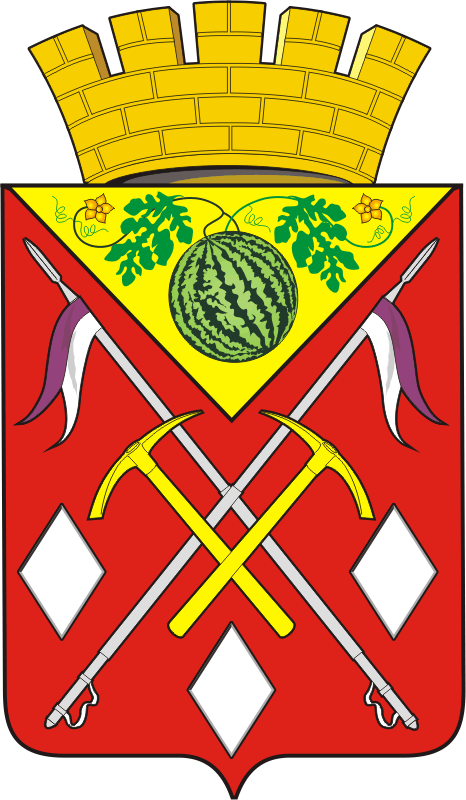 АДМИНИСТРАЦИЯМУНИЦИПАЛЬНОГО ОБРАЗОВАНИЯСОЛЬ-ИЛЕЦКИЙ ГОРОДСКОЙ ОКРУГОРЕНБУРГСКОЙ ОБЛАСТИПОСТАНОВЛЕНИЕ05.09.2023 № 1890-п